МЧС России смягчает правила разведения костров на дачах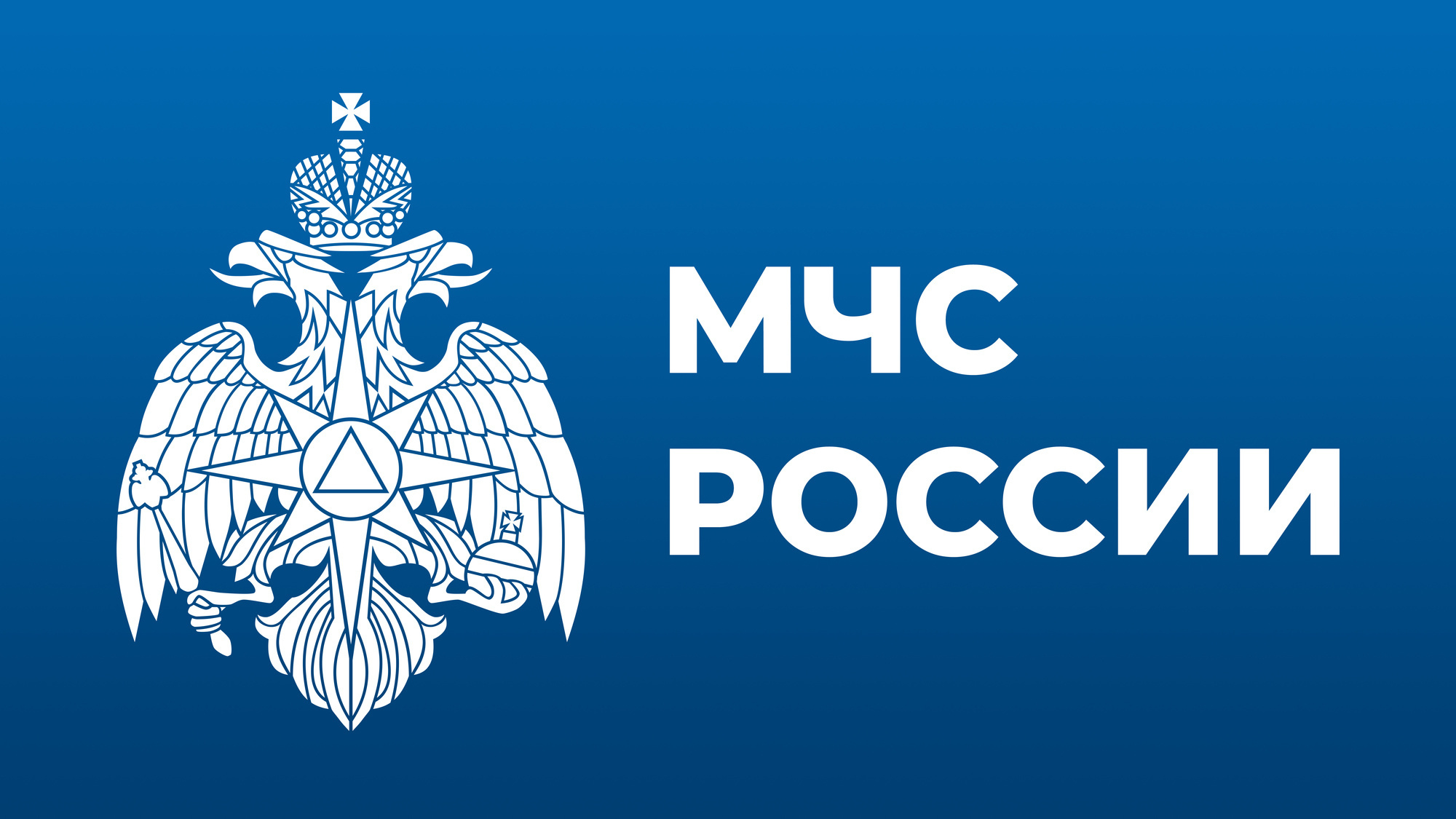 В Правила противопожарного режима в Российской Федерации внесены изменения. Они коснулись дачников, собственников жилых помещений и объектов различных форм собственности. Изменения вступят в силу с 1 марта 2023 года.Смягчены требования к приготовлению пищи на открытом огне и сжиганию листвы, травы и веток на даче - жарить шашлыки теперь допустимо на расстоянии  от строения, а не 25, как было раньше.Вступает в силу понятие садовых или огородных земельных участков. Это позволяет участникам СНТ на придомовой территории заниматься приготовлением пищи.Место для разведения открытого огня и сжигания мусора на землях населенных пунктов, садовых или дачных участках необходимо разместить на расстоянии не менее  от построек. Если для этих целей выбрать металлическую емкость из негорючего материала, то расстояние уменьшается в два раза – до . Ранее норма составляла 50 и  соответственно.Нововведения обусловлены тем, что участки, как правило, не превышают 6 соток и соблюсти нормы пожарной безопасности на них практически невозможно.ОНД и ПР по г. Железногорску и Железногорскому району